TOWN OF FRANKFORDMONTHLY COUNCIL MEETINGAPRIL 4, 20227:OOpmMeeting Called to Order Pledge of Allegiance/Honor of Veterans and Public Servant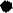 Motion to approve the Agenda with any additions and deletionsPresentation and Approval of minutes:March 7, 2022    American Rescue Plan Public WorkshopMarch 7, 2022    Monthly Council Meeting March 7, 2022    Executive SessionMarch 16, 2022  First Budget Workshop REPORT OF TOWNS DEPARTMENTS:TreasurerTown ClerkMaintenancePolice DepartmentOLD BUSINESS:Discuss Artesian Water IssuesDiscuss American Rescue Plan Act WorkshopDiscuss and possibly vote on Premium Pay for        Employees        Discuss and possibly vote on Frankford Fire Department allocation       NEW:Discuss March 29, 2022, Planning and Zoning meetingDiscuss State Election Registration Bills SB233 HB 14 in house and SenateDiscuss Senate Bill 149 Police Officers “Bill of Rights”Discuss Financial PolicyDiscuss and possibly vote the State Vision Plan for EmployeesCOMMITEE MEETINGS AND REPORTS:Charter and Ordinance CommitteeFire Hazard CommitteeMaintenance Building CommitteeHistorical Committee 	Envision of Frankford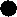 CITIZENS PRIVILEGE: Comments and suggestions from anyone in attendanceEXECUTIVE SESSION:	Discuss PersonnelPursuant to 29 Del.C.Section 10004 (2) Agenda items as listed may not be considered in sequence. This agenda is subject to change include additional items including Executive Sessions or the deletion of items including Executives Sessions, which arise at the time of the meeting.POSTED: March 28, 2022